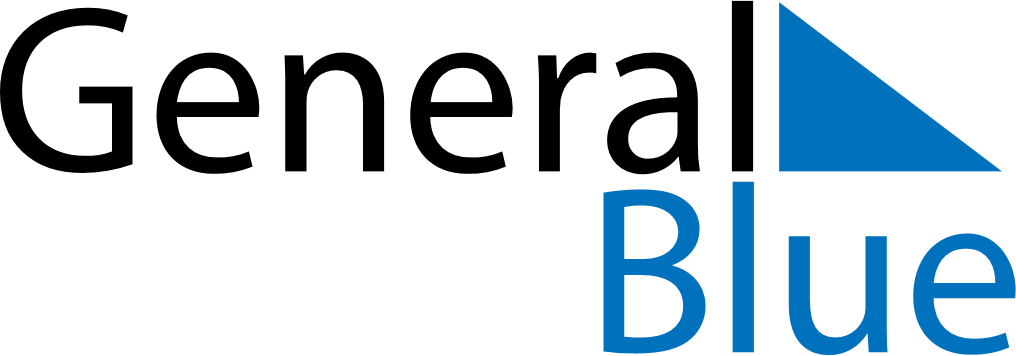 June 2024June 2024June 2024June 2024June 2024June 2024June 2024Valleyview, Alberta, CanadaValleyview, Alberta, CanadaValleyview, Alberta, CanadaValleyview, Alberta, CanadaValleyview, Alberta, CanadaValleyview, Alberta, CanadaValleyview, Alberta, CanadaSundayMondayMondayTuesdayWednesdayThursdayFridaySaturday1Sunrise: 5:17 AMSunset: 10:16 PMDaylight: 16 hours and 59 minutes.23345678Sunrise: 5:16 AMSunset: 10:18 PMDaylight: 17 hours and 2 minutes.Sunrise: 5:15 AMSunset: 10:19 PMDaylight: 17 hours and 4 minutes.Sunrise: 5:15 AMSunset: 10:19 PMDaylight: 17 hours and 4 minutes.Sunrise: 5:14 AMSunset: 10:20 PMDaylight: 17 hours and 6 minutes.Sunrise: 5:13 AMSunset: 10:21 PMDaylight: 17 hours and 8 minutes.Sunrise: 5:12 AMSunset: 10:22 PMDaylight: 17 hours and 9 minutes.Sunrise: 5:12 AMSunset: 10:23 PMDaylight: 17 hours and 11 minutes.Sunrise: 5:11 AMSunset: 10:24 PMDaylight: 17 hours and 13 minutes.910101112131415Sunrise: 5:11 AMSunset: 10:25 PMDaylight: 17 hours and 14 minutes.Sunrise: 5:10 AMSunset: 10:26 PMDaylight: 17 hours and 16 minutes.Sunrise: 5:10 AMSunset: 10:26 PMDaylight: 17 hours and 16 minutes.Sunrise: 5:10 AMSunset: 10:27 PMDaylight: 17 hours and 17 minutes.Sunrise: 5:09 AMSunset: 10:28 PMDaylight: 17 hours and 18 minutes.Sunrise: 5:09 AMSunset: 10:29 PMDaylight: 17 hours and 19 minutes.Sunrise: 5:09 AMSunset: 10:29 PMDaylight: 17 hours and 20 minutes.Sunrise: 5:09 AMSunset: 10:30 PMDaylight: 17 hours and 21 minutes.1617171819202122Sunrise: 5:08 AMSunset: 10:30 PMDaylight: 17 hours and 21 minutes.Sunrise: 5:08 AMSunset: 10:31 PMDaylight: 17 hours and 22 minutes.Sunrise: 5:08 AMSunset: 10:31 PMDaylight: 17 hours and 22 minutes.Sunrise: 5:08 AMSunset: 10:31 PMDaylight: 17 hours and 22 minutes.Sunrise: 5:08 AMSunset: 10:32 PMDaylight: 17 hours and 23 minutes.Sunrise: 5:09 AMSunset: 10:32 PMDaylight: 17 hours and 23 minutes.Sunrise: 5:09 AMSunset: 10:32 PMDaylight: 17 hours and 23 minutes.Sunrise: 5:09 AMSunset: 10:32 PMDaylight: 17 hours and 23 minutes.2324242526272829Sunrise: 5:09 AMSunset: 10:32 PMDaylight: 17 hours and 23 minutes.Sunrise: 5:10 AMSunset: 10:32 PMDaylight: 17 hours and 22 minutes.Sunrise: 5:10 AMSunset: 10:32 PMDaylight: 17 hours and 22 minutes.Sunrise: 5:10 AMSunset: 10:32 PMDaylight: 17 hours and 22 minutes.Sunrise: 5:11 AMSunset: 10:32 PMDaylight: 17 hours and 21 minutes.Sunrise: 5:11 AMSunset: 10:32 PMDaylight: 17 hours and 21 minutes.Sunrise: 5:12 AMSunset: 10:32 PMDaylight: 17 hours and 20 minutes.Sunrise: 5:13 AMSunset: 10:32 PMDaylight: 17 hours and 19 minutes.30Sunrise: 5:13 AMSunset: 10:31 PMDaylight: 17 hours and 18 minutes.